La sottoscritta  con oltre 14 anni di esperienza in  aziende multinazionali, prevalentemente nel settore dei servizi finanziari ha sviluppato, con determinazione, ambizione ed entusiasmo un ottima conoscenza di elaborazione dei processi operativi ed informatici e tecniche, tematiche legate alla gestione dello staff e coordinamento e supporto all’area Risorse Umane per il reclutamento di nuove risorse e comprovata esperienza nella formazione,successiva, ai nuovi assunti.Risultano comprovate capacità di gestione dei progetti, ed esperienza nei servizi al cliente, nella supervisione e formazione del call center  e supporto area Manager nella gestione delle relazioni dei clienti. Negli anni ha sviluppato, come si può denotare dalle esperienze lavorative  indicate, particolare attenzione alla clientela, ottima capacità a relazionarsi  e saper interpretare,e soddisfare le esigenze del compratore oltre  il saper creare un rapporto di fiducia con lo stesso. Ottima conoscenza della Lingua inglese  come supporto sia ai Clienti sia ai colleghi di varie Nazionalità estere. Capacita’ di ascoltare e comunicare con gli altri membri del team Capacità  di reagire ed affrontare con calma a situazioni di stressRispetto di orari e scadenze prefissate Comprendere e capire emotivamente le esigenze dell’interlocutore, esperienza maturata negli anni.Data                                                                                                              Firma Claudia Capotosti Formato europeo per il curriculum vitae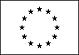 Informazioni personaliNomeClaudia CapotostiIndirizzoVia Tuderte 28 – San Gemini Telefono338-2256089FaxE-mailClaudiacapo202020@gmail.comNazionalitàItalianaData di nascita16/11/1974 RomaEsperienza lavorativa• Date (da – a)• Nome e indirizzo del datore di lavoro• Tipo di azienda o settore• Tipo di impiego• Principali mansioni e responsabilitàUMBRIA SALUTE Addetto Front Office Fisico e Telefonico 21 giugno 2021-  01  marzo 2022Mansione legata all’emergenza CovidUtilizzo Database regionale Usl Umbria2Assistenza Utenti Contatto telefonico Utenti Segnalazioni Problematiche legate alle Procedure In atto per Emergenza Covid VIVATICKET Impiegato terzo livello presso Cascata delle Marmore Terni 1 Maggio 2020 – settembre 2021Addetto alle Vendite ed Accoglienza clienti ai Varchi Lavoro di squadra Accoglienza Clienti in lingua Inglese SCUOLA DI FORMAZIONE “INMETODO” E SOCRATES -TERNI  Impiegata terzo livello 01 Giugno  2017-  31 luglio 2019                                                                                                    Ruolo come Tutor di Lingua Inglese per Studenti  nei vari corsi presenti nella Scuola.Ruolo come Tutor per i Corsi di Formazione, sia a privati e sia inerenti ai Bandi  della RegioneUmbria per le Politiche attive sul Lavoro, presso la sede secondaria di Foligno, con mansione inerente al coordinamento dei Partecipanti al bando tramite il controllo delle presenze ai corsi e coordinamento con i docenti e quindi collaborazione in Back Office presso la sede centrale Inmetodo di Terni, sullo sviluppo degli orari delle materie, e mansioni legate ad eventuali problematiche  con relative soluzioni per il corretto svolgimento dei corsi. Creazione di reportistica in relazione alle esigenze Del mercato del lavoro sul territorio locale PER L’ELABORAZIONE DI PIANI DI SVILUPPO INERENTI AI CORSI DI FORMAZIONE SIA RICONOSCIUTI A LIVELLIO REGIONALE, SIA RICONOSCIUTI A LIVELLO NAZIONALE HARD ROCK CAFE’ ITALIAruolo di Host  01 Agosto 2017 – 31 Luglio 2018Ruolo di HOST presso Hard Rock Cafè Rome; accoglienza clienti, gestione prenotazioni, problem solving, raggiungimento target con il lavoro di squadra .Esperienza gratificante.receptionist presso”relais” Abbazzia collemedio (pg)01 Maggio al 31 Luglio 2017Ruolo come Accoglienza alla clientela , gestione Penotazioni, check in check out,, Registrazione Clienti,attività organizzative-gestionali, funzioni amministrative – contabili, funzioni di vigilanza e controllo, gestione comunicazioni al cliente, problem solving . coordinamento con il Direttore del Relais.Lavoro temporaneo“cirque du soleil “ food & beverage area01 Marzo  al 30 Aprile 2017Ruolo come addetta Food & Beverage, esperienza lavorativa  in ambiente Multinazionale, lavoro di squadra e Supervisione in Inglese da parte dei Responsabili dell’ area Food & BeverageAssistenza al cliente , cortesia e responsabiltà nel mantenere il luogo di lavoro pulito per somministrazione di Bevande e ciboEsperienza gratificante, anche Se per un breve periodo. Utilizzo e gestione di tecniche di vendita per promozioni e target da raggiungere con il lavoro di squadraSGS LTDProcess Improvement & project coordinator 01 Febbraio  2013 – Giugno  2015Mansione tendente al continuo miglioramento dei processi: analisi dei processi operativi in essere e identificazione delle opportunità per migliorare l’esperienza di agenti/clienti.Responsabile Back Office area amministrativa con mansioni di Inserimento Bonifici Database, Prima Nota registrazione fatture Passive e Attive, Liquidazione Iva, Balance Impresa, contabilita Generale, contabilita fornitori, Rapporti con le Banche, meeting area Finance e Payments in lingua Inglese.Mantenere i contatti con altre funzioni per raccogliere i requisiti che devono essere integrati nei sistemi IT di front-end e back-end coordinando progetti interfunzionali.Gestire analisi e documentazioni dei processi e delle procedure esistenti e aggiornamento degli stessi in base ad iniziative di sviluppo pianificate.Creare e migliorare procedure/processi per gestire attività di back office, logistica, stock di materiale marketing, archiviazione delle ricevute, monitoraggio dei costi operativiCompletare sondaggi ed analisi di mercato.Dare seguito a problemi /situazioni riportate dai clienti in cooperazione con il Team OperationsQuando necessario gestire telefonate e rispondere in modo efficienteScalare problematiche o situazioni che potessero mettere a rischio l’operatività, mantenere Management informato sullo stato di ogni progetto /attività .Creare presentazioni e Report per misurare l’efficacia delle iniziative intraprese.Meeting mensili per analisi performance del Team con il Direttore.coinstar money transferCustomer Service supervisor			                                                                                                             01 gennaio 2009 -  31 Gennaio 2013                                            Gestione  Customer service/operations a livello nazionale ed internazionale della Società a stretto contatto con il Management aziendaleGestione problematiche e relative al Servizio con creazione di meeting e conference locali ed internazionali in lingua IngleseGestione ed elaborazione dei processi e creazione procedure interne ed esterneProcedure ed integrazioni nei sistemi - ITArea Risorse Umane ; Colloqui nuove assunzione area di Competenza,colloqui per tutte le aree in H.O Training New staff per tutte le aree; Training conoscenza dei Sistemi; Valutazione Performance del personale dell’area Customer ServiceRisolvere problemi del Customer Service e relazioni con il servizio ITCreazione dei piani di sviluppo del Business e presentazione dei sistemi al Reparto IT InternazionaleCoordinamento reparto IT Locale in relazione alle strategie aziendali e coordinamento con l’area Compliance Interna.Attività di Front end e back endSupporto fornitori esterni – attività di archiviazione moduliGestione qualità del ServizioCoordinamento tra dipartimento Marketing e fornitori e tra  Autorità locali e Area ComplianceGestione account interni ed esterni, attività di Data entryTravelex LTD  - RomaAgent & business support executive					                                                         01 Marzo 2003– 31 dicembre 2008Customer Service ExecutiveCreazione dei piani di sviluppo del Business e presentazione dei sistemi al Reparto IT InternazionaleCoordinamento reparto IT Locale in relazione alle strategie aziendali e coordinamento con l’area Compliance Interna.Attività di Front end e back endSupporto fornitori esterni – attività di archiviazione moduliGestione qualità del ServizioCoordinamento tra dipartimento Marketing e fornitori e tra  Autorità locali e Area ComplianceGestione account interni ed esterni, attività di Data entryThomas Cook- Travelex ltd agents & Business Support  Representative 01 Maggio 2001- 28 Febbario 2003Customer Service RepresentativeAttività di Front end e back endSupporto fornitori esterni – attività di archiviazione moduliGestione qualità del ServizioSupporto area sales  e Area Compliance              Istruzione e formazione• Date (da – a)1989-1994• Nome e tipo di istituto di istruzione o formazioneIstituto Tecnico Commerciale – FEDERICO CESI • Principali materie / abilità professionali oggetto dello studio• Qualifica conseguitaRagioneria• Livello nella classificazione nazionale (se pertinente)44/60Capacità e competenze personaliAcquisite nel corso della vita e della carriera ma non necessariamente riconosciute da certificati e diplomi ufficiali.MadrelinguaitalianaAltre linguaAltre linguaAltre linguaINGLESE• Capacità di letturaOTTIMO • Capacità di scritturaOTTIMO• Capacità di espressione oraleOTTIMOCapacità e competenze relazionaliVivere e lavorare con altre persone, in ambiente multiculturale, occupando posti in cui la comunicazione è importante e in situazioni in cui è essenziale lavorare in squadra (ad es. cultura e sport), ecc.Capacità e competenze organizzative  Capacità organizzative e di coordinamento maturate negli anni di esperienza Lavorativa in variSettori  sia del Turismo sia Finanziari e sia di formazione al Lavoro Capacità e competenze tecnicheCon computer, attrezzature specifiche, macchinari, ecc.Sistemi operativi (Windows)Programmi comuni (pacchetto Office)Gestione della posta elettronica e Web Browser (Chrome, Explorer)Web - CMS - Content Management SystemCapacità e competenze artisticheMusica, scrittura, disegno ecc.canto ed arte in generale Altre capacità e competenzeCompetenze non precedentemente indicate.Patente o patentiBUlteriori informazioniAllegatidocumento Le dichiarazioni ed i dati sopra indicati sono resi dal/la sottoscritto/a ai
sensi e per gli effetti dell’articolo 46 del D.P.R. 28 dicembre 2000 n. 445 e s.m.i. e nella piena
consapevolezza delle responsabilità penali previste dall’articolo 76 del D.P.R. 28 dicembre 2000 n.
445 e s.m.i. per le ipotesi di falsità in atti e dichiarazioni mendaci ivi indicate”.